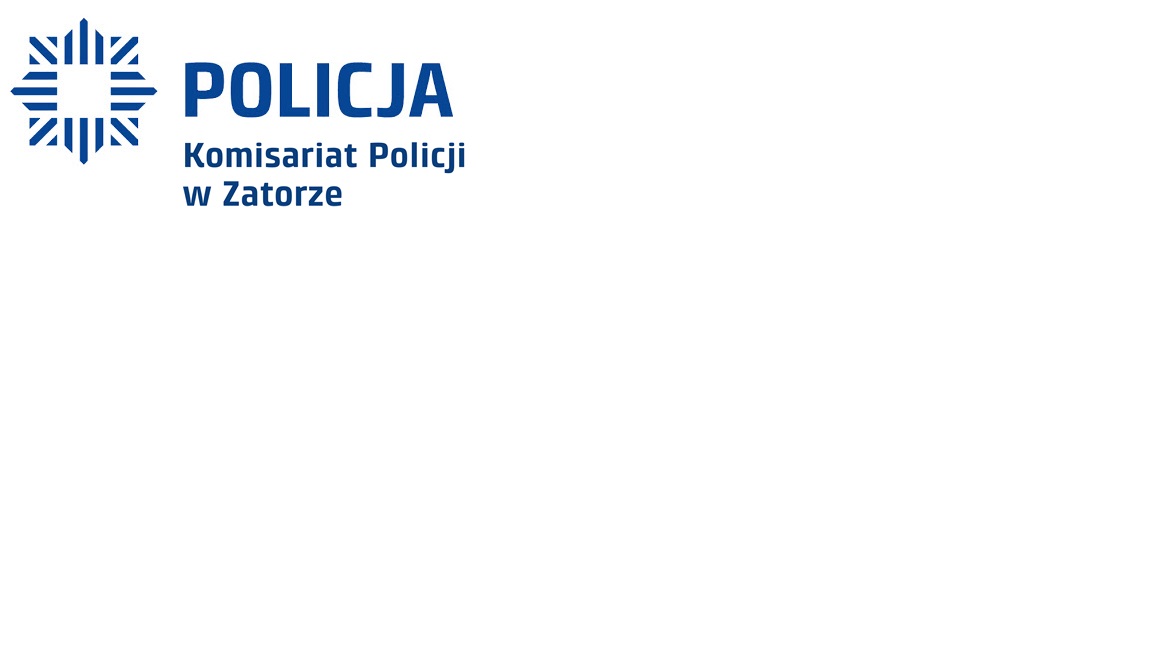   ul. Słowackiego 15a  ∙  32-640 Zator ∙ tel. 478326570 ∙ fax 478326551 ∙ e-mail: kp-zator@oswiecim.policja.gov.plKOMUNIKATKOMISARIATU POLICJI W ZATORZEKomisariat Policji w Zatorze informuje, że w okresie od 1 stycznia do 30 czerwca 2023 r. prowadzone jest przez dzielnicowego mł. asp. Tomasza Ryszawego zadanie priorytetowe związane z przeciwdziałaniem niszczeniu znaków drogowych, spożywaniu alkoholu w miejscu publicznym oraz zaśmiecaniu rejonu skrzyżowania ulicy Kolonia i Graniczna w Przeciszowie. Działanie to ukierunkowane jest na wyeliminowanie popełniania tych wykroczeń poprzez wzmożony nadzór w tym rejonie oraz represjonowanie sprawców.W celu zwiększenia efektywności podjętych działań proszę o przekazywanie wszelkich informacji w tej sprawie korzystając z całodobowego nr tel. 538161862 lub telefonu dzielnicowego czynnego w czasie pełnienia przez niego służby tel. 662010531 albo korzystając z adresu e-mail: dzielnicowy.zator35@oswiecim.policja. gov.pl